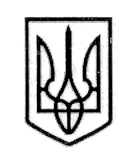 У К Р А Ї Н А СТОРОЖИНЕЦЬКА МІСЬКА РАДА ЧЕРНІВЕЦЬКОГО РАЙОНУ ЧЕРНІВЕЦЬКОЇ ОБЛАСТІВИКОНАВЧИЙ КОМІТЕТР І Ш Е Н Н Я  26 грудня 2023 року                                                                               №   327                                                                                                     Про продовження терміну перебування дітей, які перебувають у складнихжиттєвих обставинах, ГАЛИЦЬКОЇ К.Й. та ГАЛИЦЬКОЇ Т.Й. в сім’ї патронатного вихователяКАРПЕНКО І.С.	Розглянувши клопотання Служби у справах дітей Чернівецької міської ради від 19.12.2023 р. № 1/2392 про продовження терміну перебування дітей в патронатній сімʼї (додається), враховуючи рекомендації комісії з питань захисту прав дитини Сторожинецької міської ради від 20.12.2023 р. № 24-79/2023, «Про продовження терміну перебування дітей, які перебувають в складних життєвих обставинах, Галицької К.Й. та Галицької Т.Й., уродженок м. Чернівці в сімʼї патронатного вихователя, Карпенко І.С.», керуючись статтями 252-255 Сімейного кодексу України, п.п.4 п. «б» статті 34 Закону України «Про місцеве самоврядування в Україні», Порядком провадження органами опіки та піклування діяльності, пов’язаної із захистом прав дитини, затвердженим Постановою Кабінету Міністрів України від  24.09.2008 № 866 (зі змінами), Порядком створення та діяльності сім’ї патронатного вихователя, влаштування, перебування дитини в сім’ї патронатного вихователя, затвердженим Постановою Кабінету Міністрів України від 20 серпня 2021 р. № 893 (зі змінами),  діючи в інтересах дітей,виконавчий комітет міської ради вирішив:Продовжити термін перебування дітей, які перебувають в складних життєвих обставинах, ГАЛИЦЬКОЇ Каріни Йосипівни, 28.12.2018 р.н. та ГАЛИЦЬКОЇ Тетяни Йосипівни, 06.04.2020 р.н., уродженок м. Чернівці в сім’ї патронатного вихователя, КАРПЕНКО Ірини Сергіївни, жительки м. Сторожинець, вул. Марка Вовчка, буд. 7 Чернівецького району Чернівецької  області  до 29 березня 2024 року включно.Продовження рішення виконавчого комітету  від 26.12.2023 р. № 327        2. Відділу соціального захисту населення Сторожинецької міської ради          продовжити соціальний супровід та надання комплексу необхідних соціальних послуг дітям та патронатному вихователю. 3. Службі у справах дітей Сторожинецької міської ради здійснювати координацію діяльності суб’єктів для організації соціального захисту та контроль за станом утримання та виховання дітей патронатним вихователем.4. Надіслати дане рішення до відділу № 3 управління праці та соціального захисту населення Чернівецької районної військової адміністрації з метою забезпечення виплати державної соціальної допомоги на дітей та грошового забезпечення патронатному вихователю.5. Контроль за виконанням даного рішення покласти на першого заступника міського голови Ігоря БЕЛЕНЧУКА.Сторожинецький міський голова				Ігор МАТЕЙЧУКВиконавець:Начальник Служби у справах дітей					                       Маріян НИКИФОРЮКПогоджено:Секретар міської ради						   Дмитро БОЙЧУКПерший заступник міського голови			    Ігор БЕЛЕНЧУКНачальник юридичного відділу      			              Олексій КОЗЛОВНачальник відділу організаційної та кадрової роботи  		                         Ольга ПАЛАДІЙНачальник відділу документообігу таконтролю   							               Микола БАЛАНЮК                    